Presse-Information 7/2021ROEMHELD: Neuer robuster und sicherer Bogenspanner für Pressen und SchmiedenMarktführer für Werkzeugspanntechnik erweitert seine Palette an KeilspannelementenLaubach, den 16. November 2021. Besonders robust und sicher ist der neuer Bogenspanner für den Einsatz an Pressen und Schmieden. Mit ihm erweitert der Spanntechnikspezialist ROEMHELD seine vielköpfige Keilspanner-Familie. Eine integrierte mechanische Verriegelung hält das Werkzeugoberteil im Fall eines Druckverlustes zuverlässig in seiner Position. So kann es nicht herabfallen. Dank eines speziellen Beschichtungsverfahrens korrodiert das Werkzeugspannelement auch unter härtesten Bedingungen nicht. Durch den bogenförmigen Kraftverlauf des Spannbolzen wird ein Verklemmen an der Spannstelle so gut wie ausgeschlossen.Doppelt wirkend und auf Wunsch mit PositionskontrolleDer doppelt wirkende Bogenspanner ist für einen vielfältigen Einsatz bei geraden Spannrändern konzipiert. Er ist geeignet für hohe Spannrandtoleranz von ±1 mm. Spann- und Lösedruck sind mit 200 bar identisch und liefern eine maximale Spannkraft zwischen 30 und 450 kN und Prozesskräfte bis sogar 620 kN. Zur Auswahl stehen zudem Varianten ohne und mit Positionskontrolle für besonders hohe Prozesssicherheit. Die Zusatzausstattung ist platzsparend seitlich an den Spannbolzen integriert. Sie gibt Auskunft darüber, ob der Bolzen das Werkzeug spannt oder gelöst ist und ob die Spannposition überfahren wurde.Seinen Namen hat das Spannelement vom bogenförmigen Spannbolzen, mit dem das Werkzeug gespannt wird. ROEMHELD: Rüstzeitoptimierer für die Blechumformung, Kunststoff- und Gummiverarbeitung ROEMHELD sieht sich als weltweiter Marktführer in der Werkzeugspanntechnik für die Blechumformung. Als Rüstzeitoptimierer löst die Unternehmensgruppe mit ihrem umfangreichen Portfolio an Werkzeugspanntechnik nahezu jede spanntechnische Aufgabe in der Blechumformung, Kunststoff- und Gummiverarbeitung. Die magnetischen, hydraulischen und elektromechanischen Spannsysteme sind vielfältig einsetzbar und tragen dazu bei, die Abläufe in der Einzel- und Serienfertigung fast aller Industriezweige effizienter und wirtschaftlicher zu gestalten. Produkte zum Werkzeugwechsel, darunter Werkzeug-Wechselwagen, Rollenleisten und angetriebene Tragkonsolen, runden das Angebot ab.Über ROEMHELD:Ob Flugzeuge, Automobile, Werkzeugmaschinen oder Gehäuse für Smartphones: Technologien und Produkte von ROEMHELD kommen bei der Herstellung zahlreicher Industriegüter und Waren für den Endverbraucher seit über 60 Jahren zum Einsatz. Innovative und smarte Spanntechnik-Lösungen für Werkstücke sowie für Werkzeuge in der Umformtechnik und Kunststoffverarbeitung bilden den Kern des stetig wachsenden Portfolios. Ergänzt wird es durch Komponenten und Systeme der Montage- und Handhabungstechnik, der Antriebstechnik und der Automation sowie durch Verriegelungen für Rotoren von Windenergieanlagen.Neben einem ständig wachsenden Angebot von mehr als 30.000 Katalogartikeln ist ROEMHELD auf die Entwicklung und Herstellung von kundenspezifischen Lösungen spezialisiert und gilt international als einer der Markt- und Qualitätsführer.Innovation durch Tradition: Seinen Ursprung hat ROEMHELD in der 1707 gegründeten Gießerei Friedrichshütte, die heute noch zur ROEMHELD Gruppe gehört und eines der ältesten aktiven Industrieunternehmen in Deutschland ist. Die inhabergeführte Unternehmensgruppe beschäftigt an den drei Standorten Laubach, Hilchenbach und Rankweil/Österreich etwa 560 Mitarbeiter und ist in über 50 Ländern mit Service- und Vertriebsgesellschaften vertreten. Mit Kunden insbesondere aus dem Maschinenbau, der Automobil-, der Luftfahrt- und der Agrarindustrie erzielt ROEMHELD jährlich einen Umsatz von mehr als 100 Mio. Euro.Foto: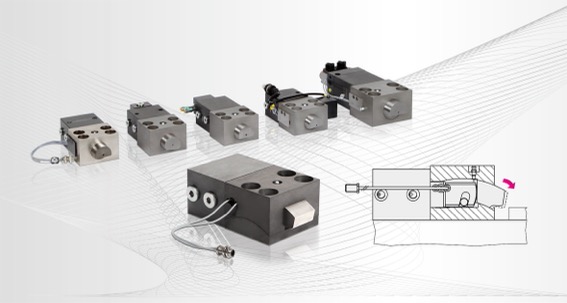 Familienfoto: Besonders robust und sicher ist der neue Bogenspanner für den Einsatz an Pressen und Schmieden. Mit ihm erweitert der Spanntechnikspezialist ROEMHELD seine vielköpfige Keilspanner-Familie (Foto: ROEMHELD).Den Pressetext als Word-Dokument und das Bildmaterial in Druckqualität können Sie außerdem hier herunterladen:https://www.auchkomm.com/aktuellepressetexte#PI_420 .Belegexemplar erbeten:auchkomm Unternehmenskommunikation, F. Stephan Auch, Hochstraße 11, D-90429 Nürnberg, fsa@auchkomm.de, www.auchkomm.de.Ansprechpartner:Andreas Reich
Hilma-Römheld GmbHProduktbereichsleiter WerkzeugspanntechnikTel.: +49 (0) 2739 4037-162E-Mail: a.reich@hilma.deF. Stephan Auchauchkomm Unternehmenskommunikation
Tel.: +49 (0) 911 / 27 47 100
E-Mail: fsa@auchkomm.de 	Römheld GmbHFriedrichshütteRömheldstraße 1-535321 LaubachGermanyTel.: +49 (0) 6405 89-0Fax: +49 (0) 6405 89-211E-Mail: info@roemheld.dewww.roemheld-gruppe.de 